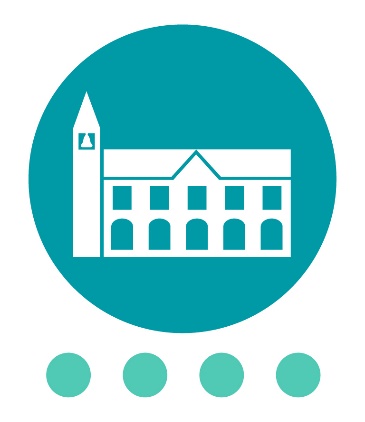 Classroom Teacher
Ark Tindal Primary Academy
An exciting opportunity for exceptional Classroom TeachersArk Tindal Primary Academy is a mixed, 3 to 11 non-selective primary school, which opened in September 2012 as a two form entry primary school admitting 60 children per year.
The Academy is seeking three enthusiastic Classroom Teachers across the primary age range, to join its existing team and play a key role in ensuring the highest levels of attainment are achieved. The teachers will deliver outstanding teaching and learning and therefore help students achieve excellent academic results, and will be a role-model to the academy more widely.  We are proud of our three teacher model which offers exceptional support and allows our children to make accelerated progress to reach their full potential.  This is a fantastic opportunity for enthusiastic teachers who are ready for the next challenge in their career to join a developing academy, and become part of the growing network of Ark schools in Birmingham. The successful candidates will have the opportunity to:play a key part in the Academy’s ambitions for improving attainment;join the Ark network with its comprehensive professional development provision.We offer attractive pay and conditions as well as high quality career and professional development (CPD) and opportunities for career progression. All staff also have access to a range of benefits including reduced gym membership and large retail discounts.  We welcome visits to our school; to arrange a visit please contact Heather Armitage on 0121 464 3049 or email info@arktindalprimary.org.  For further information, please visit http://www.arktindalprimary.org. For an informal, confidential discussion please contact our Recruitment Team on 0203 116 0800.To apply please go to http://arktindalprimary.org/vacancies. The closing date for applications is 12 noon on Friday 16th March 2018. Applications will be reviewed as received, so you may hear from us before the closing date. Location: 		Balsall Heath, Birmingham Start date: 		16th April 2018, or sooner if possibleDeadline: 		12 noon on Friday 16th March 2018Salary: 		Ark MPS (£23,490 – £34,670)Ark is committed to safeguarding children; successful candidates will be subject to an enhanced Disclosure and Barring Service check. Job Description: Classroom Teacher 
Reporting to:		Senior Leadership TeamStart date: 			16th April 2018 or soonerSalary:			Ark MPS (£23,490 – £34,670)The RoleTo deliver outstanding teaching and learning and therefore help students achieve excellent academic results, and be a role-model/impact the academy more widely.To design an engaging and challenging curriculum that inspires children to appreciate the range of subjects and their application.Key ResponsibilitiesTo plan, resource and deliver lessons and sequences of lessons to the highest standard that ensure real learning takes place and students make superior progressTo provide a nurturing classroom and academy environment that helps students to develop as learners To help to maintain/establish discipline across the whole academyTo contribute to the effective working of the academy.Outcomes and ActivitiesTeaching and LearningEnrich the curriculum with trips and visits to enhance the learning experience of all studentsWith direction from the Principal and within the context of the academies curriculum and schemes of work, plan and prepare effective teaching modules and lessonsTeach engaging and effective lessons that motivate, inspire and improve pupil attainmentUse regular assessments to set targets for students, monitor student progress and respond accordingly to the results of such monitoringTo produce/contribute to oral and written assessments, reports and references relating to individual and groups of pupilsDevelop plans and processes for the classroom with measurable results and evaluate those results to make improvements in student achievement  Ensure that all students achieve at least at chronological age level or, if well below level, make significant and continuing progress towards achieving at chronological age levelMaintain regular and productive communication with pupils, parents and carers, to report on progress, sanctions and rewards and all other communicationsProvide or contribute to oral and written assessments, reports and references relating to individual pupils and groups of pupilsDirect and supervise support staff assigned to lessons and when required participate in related recruitment and selection activitiesImplement and adhere to the academies behaviour management policy, ensuring the health and well-being of pupils is maintained at all timesParticipate in preparing pupils for external examinations. Academy CultureSupport the academies values and ethos by contributing to the development and implementation of policies practices and proceduresHelp create a strong academy community, characterised by consistent, orderly behaviour and caring, respectful relationshipsHelp develop a culture and ethos that is utterly committed to achievementTo be active in issues of student welfare and supportSupport and work in collaboration with colleagues and other professional in and beyond the school, covering lessons and providing other support as required.OtherUndertake , and when required, deliver or be part of  the appraisal system and relevant training and professional developmentUndertake other various responsibilities as directed by the line manager or Principal.Person Specification: Primary TeacherQualification CriteriaQualified to degree level and above Qualified to teach and work in the UK.ExperienceExperience of raising attainment of all pupils in a challenging classroom environmentExperience of reflecting on and improving teaching practice to increase student achievement  Evidence of continually improving the teaching and learning in their year group though schemes of work, assessment and extra-curricular activities etc.KnowledgeUp to date knowledge in the primary curriculum Understanding of the strategies needed to establish consistently high aspirations and standards of results and behaviour. Behaviours LeadershipEffective team member and leaderHigh expectations for accountability and consistencyVision aligned with Ark’s high aspirations, high expectations of self and othersGenuine passion and a belief in the potential of every pupilMotivation to continually improve standards and achieve excellenceCommitment to the safeguarding and welfare of all pupils.Teaching and LearningExcellent classroom practitionerEffective and systematic behaviour management, with clear boundaries, sanctions, praise and rewardHas good communication, planning and organisational skillsDemonstrates resilience, motivation and commitment to driving up standards of achievementActs as a role model to staff and pupilsCommitment to regular and on-going professional development and training to establish outstanding classroom practice.Other desirable training and skillsTraining and practice in Ruth Miskin’s ‘Read, Write Inc.’An interest in music and the ability to play an instrument.Other Commitment to equality of opportunity and the safeguarding and welfare of all pupilsWillingness to undertake trainingThis post is subject to an enhanced DBS check.